Module 4 - BackgroundINCIDENT COMMAND SYSTEM; PRINCIPLES AND FEATURES PART II; DISASTER PREPAREDNESS 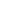 Required ReadingEOC organizations structures and staffing: Management and operations (2012, December). Mississippi Emergency Management Agency. Retrieved from https://www.msema.org/wp-content/uploads/2018/10/03_sm_structures_dec2012.pdf 
Ignore Discussion Questions after each section.FEMA and federal partners continue to support areas affected by the aftermath of Sandy (2012). FEMA. Retrieved from https://www.govloop.com/community/blog/fema-and-federal-partners-continue-steadfast-support-for-areas-affected-by-superstorm/ [Review the various federal agencies that are coordinated with FEMA.]FEMA overview of federal efforts to prepare for and respond to Hurricane Maria (2018). Retrieved from https://www.fema.gov/blog/overview-federal-efforts-prepare-and-respond-hurricane-mariaFEMA provides update on federal support to Hurricane Irma response (2018). Retrieved from https://www.fema.gov/news-release/20200220/fema-provides-update-federal-support-hurricane-irma-response How to address equity as part of COVID-19 incident command (2020, May 6). Institute for Healthcare Improvement. Retrieved from http://www.ihi.org/communities/blogs/how-to-address-equity-as-part-of-covid-19-incident-command National Preparedness Resource Library, FEMA http://www.fema.gov/national-preparedness-resource-libraryRequired WebsiteCoronavirus Emergency Management Best Practices. FEMA. https://www.fema.gov/coronavirus/best-practices FEMA. https://www.fema.gov/Incident Command System Resources. FEMA. https://training.fema.gov/emiweb/is/icsresource/